केंद्रीय विद्यालय धमतरी 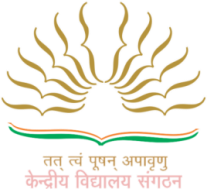 ग्राम-मुजगहन, पोस्ट-लोहरसी जिला–धमतरी (छ.ग.) दूरभाष: 07722 –236733(Website www.kvdhamtari.com E-mail dhamtarikv@gmail.com)--------------------------------------------------------------------------------------------------------------------------------------------------------   
//विज्ञापन//	केन्द्रीय विद्यालय धमतरी में निम्न सेवाओं को उपलब्ध कराने में सक्षम वैधानिक रूप से अधिकृत फर्मो का सत्र 2020-21 के लिए नि:शुल्क पंजीयन जारी है :- सभी प्रकार के प्रिंटिंग कार्य, स्टेशनरी सामग्री, सहायक शिक्षण सामग्री, अखबार, पुस्तकालय हेतु पुस्तकें, प्रयोगशाला से संबंधित सामग्री, कंप्यूटर प्रोजेक्टर, प्रिंटर, सीसीटीवी, इंटरैक्टिव बोर्ड, विसूयलाइजर, एसी, संगीत वाद्ययंत्र, ऑडियो विसुअल सामग्री, माइक साउंड सिस्टम | कंप्यूटर एवं कंप्यूटर सामग्री-एएमसी, लैन नेटवर्किंग, फोटोकॉपी मशीन एवं रिसो मशीन-रिफिलिंग एवं एएमसी, वाटर कूलर, RO System purifier, बिजली का उपकरण एवं फिटिंग/मरम्मत कार्य, आग सुरक्षा उपकरण, भवन सामग्री जैसे ईटा, गिट्टी, रेत, सीमेंट, मुरुम, टाइल्स आदि | किराया भंडार सामग्री, खेल सामग्री, फर्नीचर (लकड़ी/स्टील) सामग्री एवं मरम्मत, मजदूर आवश्यकतानुसार–अकुशल/ अर्धकुशल/ कुशल (सुरक्षा गार्ड, साफ-सफाई, बढई, माली, इलेक्ट्रिशियन, नलसाज, भवन रंगाई-पुताई आदि | साफ सफाई सामग्री, परिवहन हेतु बस/ऑटो /टॅक्सी आदि | हार्डवेयर एवं फेब्रिकेशन(ग्रिल गेट,जाली लोहे का दरवाजा,खिड़की आदि) टेंट सामग्री एवं केटरिंग, चिल्ड्रन पार्क सामग्री हेतु इच्छुक फर्म केंद्रीय विद्यालय धमतरी में अपना पंजीयन कराएं  | इच्छुक फर्म से अनुरोध है कि आवेदन- निर्धारित प्रारूप में विद्यालय के वेबसाइट https://dhamtari.kvs.ac.in डाउनलोड कर फ़र्म का पंजीयन प्रमाण पत्र, सेल्स टैक्स, जीएसटी नंबर, पेन नंबर, ईपीएफ, ईएसआई तथा अनुभव की जानकारी संबंधी  दस्तावेज अनिवार्य रूप से संलग्न करें |इच्छुक फर्म ई–मेल द्वारा भी अपना पंजीयन करा सकते हैं, इसके लिए निर्धारित प्रारूप में आवेदन पत्र के साथ समस्त दस्तावेज विद्यालय के ई मेल : dhamtarikv@gmail.com पर भेजें |        नोट:- सुरक्षा गार्ड हेतु पंजीयन करते समय पुलिस मुख्यालय द्वारा जारी “निजी सुरक्षा अभिकरण का कारोबार करने के लिए अनुज्ञप्ति“ वैध होना चाहिए |  प्राचार्य        केन्द्रीय विद्यालय धमतरी //विज्ञापन//केन्द्रीय विद्यालय धमतरी में विभिन्न सेवाओं को उपलब्ध कराने में सक्षम वैधानिक रूप से अधिकृत फर्मो का सत्र 2020-21 के लिए नि:शुल्क पंजीयन जारी है| पंजीयन हेतु विस्तृत दिशा निर्देश और  आवेदन हेतु  निर्धारित प्रारूप विद्यालय के वेबसाइट https://dhamtari.kvs.ac.in डाउनलोड कर सकते हैं | इच्छुक फर्म पंजीयन हेतु पूर्णतः भरे हुए आवेदन समस्त वांछित दस्तावेजों के साथ  डाक द्वारा अथवा  ई–मेल dhamtarikv@gmail.com पर पत्र को भेजें | नोट:- सुरक्षा गार्ड हेतु पंजीयन करते समय पुलिस मुख्यालय द्वारा जारी “निजी सुरक्षा अभिकरण का कारोबार करने के लिए अनुज्ञप्ति“ वैध होना चाहिए |  प्राचार्य        केन्द्रीय विद्यालय धमतरी 